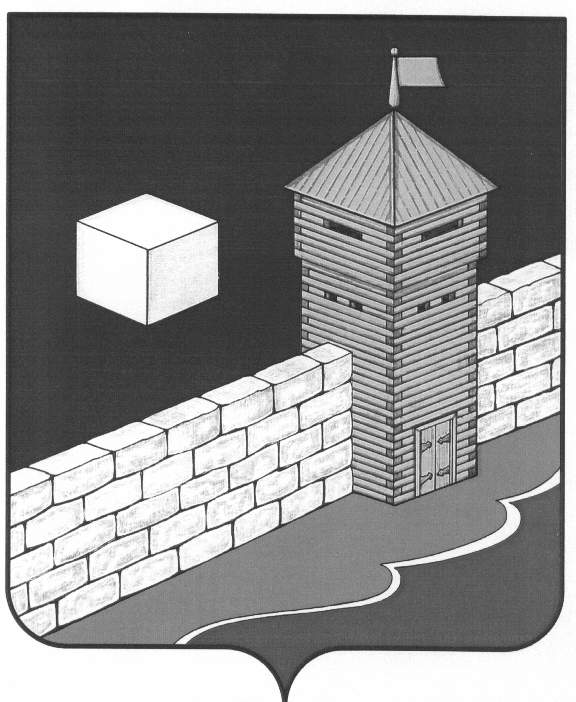 Совет   депутатов  Еманжелинского   сельского   поселенияпятого созываР Е Ш Е Н И Е  456574, с. Еманжелинка, ул. Лесная  д. 2а  31 мая  2019 г.                                                                                         № 354Об  исполнении бюджета Еманжелинского сельского поселения за 1 квартал 2019 года       Совет депутатов Еманжелинского сельского поселения отмечает, что в доходную часть бюджета Еманжелинского сельского поселения за 1 квартал  2019  года  поступило доходов 5266,4тыс.руб. или 139,9  процентов  к первоначально утвержденному бюджету, собственных доходов поступило 1145,3тыс.руб., при плане 640,0тыс.руб., что составило 178,9процента  к первоначально утвержденному бюджету.     Расходы на защищенные статьи профинансированы в полном объеме от фактической потребности.  На основании вышеизложенногоСовет депутатов Еманжелинского сельского поселенияр е ш а е т:отчет об исполнении бюджета Еманжелинского сельского поселения за  1 квартал  2019 года  по доходам в сумме 5266,4 тыс. руб. (Пять миллионов двести шестьдесят шесть тысяч четыреста) рублей, по расходам в сумме   4494,5 тыс. руб. (Четыре миллиона четыреста девяносто четыре тысячи пятьсот) рублей,  утвердить.Глава Еманжелинского сельского поселения                       О.Л. БобыревОтчетоб исполнении бюджета Еманжелинского сельского поселения за 1 квартал 2019г.        Общая сумма доходов бюджета Еманжелинского сельского поселения на 1 квартал 2019 года (вместе с финансовой помощью из других уровней бюджета) первоначально планировалась в сумме 3762,0тыс.руб., фактическое поступление доходов составило  5266,4тыс.руб., или 139,9%, от первоначального плана.        Сумма собственных доходов Еманжелинского поселения за 1 квартал 2019 года составила 1145,3тыс.руб. при первоначальном плане 640,0тыс.руб. Обеспечено исполнение первоначально утвержденных  бюджетных назначений по собственным доходам местного бюджета на 178,9 %. В собственных доходах налоговые платежи планировались на 1 квартал 2019 года в сумме 640,0тыс.руб., исполнение составило 1028,0тыс.руб., 160,6%. Неналоговые доходы планировались  в сумме 0,0тыс.руб., исполнение составило 117,3тыс.руб.Информация по доходам Еманжелинского сельского поселения за 1 квартал 2019 года  Финансовая помощь из областного и районного бюджетов  в 1 квартале  2019 года составила 4121,1тыс.руб., при  первоначальном плане 3122,0тыс.руб., или 132,0%.перевыполнение плана по доходам  связано с поступлением дополнительных дотаций ; на благоустройство  дорог– 414,9 тыс. рублей, на отлов безнадзорных животных -84,5 тыс. рублей, поощрение за подготовку паспорта по отопительному сезону -10,0 тыс.руб., на возмещение потерь коммунальному хозяйству -500,0 тыс.руб. Полученные доходы позволили в полном  объеме обеспечить финансирование расходов местного бюджетаРасходная часть бюджетаЕманжелинского сельского поселения  на 1 квартал 2019 года  первоначально планировалась как и доходная в сумме 3762,0тыс.руб., исполнение по расходам фактически составило 4494,5тыс.руб., или 119,5%, произведено своевременное и в полном объеме финансирование таких социально значимых расходов как заработная плата, расчеты за потребление топливно-энергетических ресурсов, и др. Просроченной дебиторской и кредиторской задолженности на 01.04.2019 года нет. Главный  бухгалтер                                                          Е.В.ШалагинанаименованиеПланпервоначальныйУвеличениеПлана по доходамУточненныйплан по доходамФактпоступления%исполненияк первоначальному плануНДФЛ130,0130,0186,1143,1Налог на имущество150,0150,0226,6151,0Единый сельхозналог0,00,018,7Земельный налог360,0360,0596,6165,7Доходы от арендной платы22,3Доходы от арендной платы (казна)90,0Прочие доходы 5,0Доходы от продажи землиИТОГО собственных доходов640,0640,01145,3178,9	Дотация на выравнивание1314,81314,81314,8100,0Дотации на сбалансированность(+84,5 отлов собак,+10,0 поощрение)247,494,5341,9341,9138,2Субсидия173,1173,1173,4100,2Субсидии формирование современной городской среды0,001999,71999,70,000,0Субвенция ВУС57,557,551,088,7Межбюджетные трансферты (Библиотека)452,7452,7452,9100,0Межбюджетные трансферты (Содержание мест захоронения)20,020,020,1100,5Межбюджетные трансферты (Благоустройство дорог)543,9114,8658,7958,8176,3Межбюджетные трансферты (Коммунальное хозяйство)+500,0 возмещение потерь, +2200,0 кап.ремонтводопр. сетей267,62700,002967,6767,7286,9Прочая субсидия (Льготы специалистам)45,045,040,690,2Итого дотации3122,04909,08031,04121,1132,0Итого доходов на 01.04.2018г.3762,04909,08671,05266,4139,9№ п/пНаименование расходовПервоначальный бюджет по расходамна 01.04. 2019г.Фактическое исполнение на01.04.2019 года% исполнения1Общегосударственные вопросы1142,41306,3114,32Национальная оборона  (ВУС)57,535,261,23Национальная безопасность и правоохранительная деятельность (Чрезвычайные ситуации)5,05,1102,04Национальная экономика                      (дорожные фонды)543,9847,5155,85Жилищно-коммунальное хозяйство, благоустройство695,4963,1138,57Молодежная политика (Трудоустройство несовершеннолетних)0,00,00,08Культура и кинематография (Учреждения культуры и библиотеки)1205,81227,6101,89Социальная политика (Материальная помощь малообеспеченным, муниципальная пенсия)80,973,090,210Физкультура и спорт31,136,7118,0итого3762,04494,5119,5